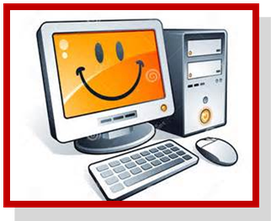 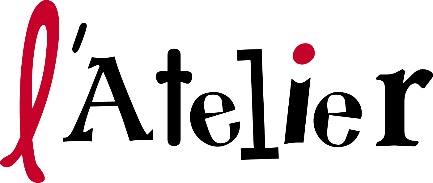 Besoin de vous initier à l’informatique ? A l’utilisation d’Internet ?Venez nous rejoindre le mardi à 14h15 à Massieux - Salle derrière la nouvelle salle des fêtes	2 sessions de 12 séances de 1h30 :1ère session : du 21 septembre au 21 décembre 2021 *2ème session : du 18 janvier au 10 mai 2022 *Pour un apprentissage plus efficace, il est recommandé de venir avec son ordinateur	Adhésion à l’Atelier : 15 Euros + 25 Euros de participation par sessionBesoin d’aide ou des questions concernant l’informatique ?On y répond tous les mardis de 16h00 à 17h30 – Mêmes dates et lieu que ci-dessus *Un thème sera défini pour chacune des séances – Chacun(e) viendra avec son ordinateur	Adhésion à l’Atelier : 15 Euros + 15 Euros de participation par sessionRenseignements et inscriptions lors du Forum des Associations de Massieux :Samedi 11 septembre 2021 de 9h30 à 13h00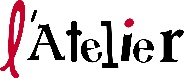 Stand de Avant le démarrage des sessions, vous êtes invités à une réunion d’information :Mardi 14 septembre 2021 à 14h30 - Massieux - Salle derrière la nouvelle salle des fêtes* Dates susceptibles d’être légèrement modifiées en cas de besoinPass sanitaire exigé - Séances organisées dans le respect des normes sanitaires en vigueur